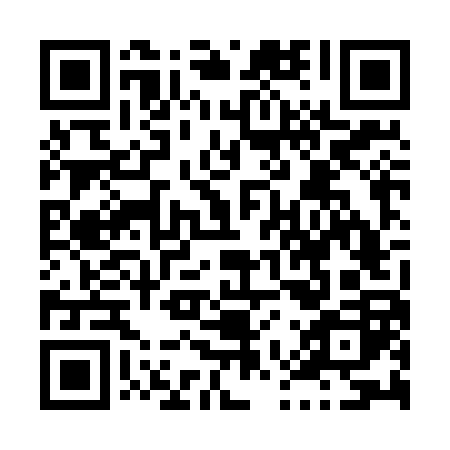 Ramadan times for Zell Am See, AustriaMon 11 Mar 2024 - Wed 10 Apr 2024High Latitude Method: Angle Based RulePrayer Calculation Method: Muslim World LeagueAsar Calculation Method: ShafiPrayer times provided by https://www.salahtimes.comDateDayFajrSuhurSunriseDhuhrAsrIftarMaghribIsha11Mon4:474:476:2912:193:306:096:097:4512Tue4:454:456:2712:183:316:116:117:4713Wed4:434:436:2512:183:326:126:127:4814Thu4:414:416:2312:183:336:136:137:5015Fri4:394:396:2112:183:346:156:157:5116Sat4:364:366:1912:173:356:166:167:5317Sun4:344:346:1712:173:356:186:187:5518Mon4:324:326:1512:173:366:196:197:5619Tue4:304:306:1312:163:376:216:217:5820Wed4:284:286:1112:163:386:226:227:5921Thu4:254:256:0912:163:396:236:238:0122Fri4:234:236:0712:163:406:256:258:0323Sat4:214:216:0512:153:406:266:268:0424Sun4:194:196:0312:153:416:286:288:0625Mon4:164:166:0112:153:426:296:298:0826Tue4:144:145:5912:143:436:306:308:0927Wed4:124:125:5712:143:436:326:328:1128Thu4:094:095:5512:143:446:336:338:1329Fri4:074:075:5312:133:456:356:358:1430Sat4:054:055:5112:133:466:366:368:1631Sun5:025:026:491:134:467:377:379:181Mon5:005:006:471:134:477:397:399:192Tue4:584:586:451:124:487:407:409:213Wed4:554:556:431:124:487:427:429:234Thu4:534:536:411:124:497:437:439:255Fri4:504:506:391:114:507:447:449:276Sat4:484:486:371:114:507:467:469:287Sun4:464:466:351:114:517:477:479:308Mon4:434:436:331:114:527:497:499:329Tue4:414:416:311:104:527:507:509:3410Wed4:384:386:291:104:537:517:519:36